11Disclaimer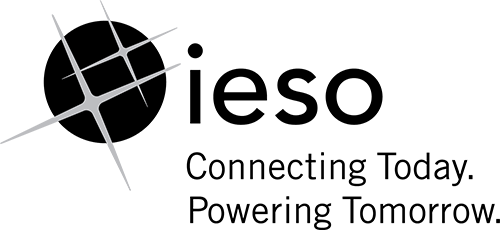 The posting of documents on this Web site is done for the convenience of market participants and other interested visitors to the IESO Web site. Please be advised that, while the IESO attempts to have all posted documents conform to the original, changes can result from the original, including changes resulting from the programs used to format the documents for posting on the Web site as well as from the programs used by the viewer to download and read the documents. The IESO makes no representation or warranty, express or implied, that the documents on this Web site are exact reproductions of the original documents listed. In addition, the documents and information posted on this Web site are subject to change. The IESO may revise, withdraw or make final these materials at any time at its sole discretion without further notice. It is solely your responsibility to ensure that you are using up-to-date documents and information.This market manual may contain a summary of a particular market rule. Where provided, the summary has been used because of the length of the market rule itself. The reader should be aware, however, that where a market rule is applicable, the obligation that needs to be met is as stated in the “Market Rules”.  To the extent of any discrepancy or inconsistency between the provisions of a particular market rule and the summary, the provision of the market rule shall govern.Document Change HistoryTable of ContentsTable of Contents	iList of Tables		iiTable of Changes	iiiMarket Manuals		1Market Procedures	11.	Introduction	21.1	Purpose	21.2	Scope	31.3	Overview	31.3.1	Assessment of Prudential Support Obligation for the Physical Markets	31.3.2	Daily Monitoring of Prudential Support	51.3.3	No Margin Call Option	71.3.4	Small Distributor	71.3.5	LDC Prudential Credit	71.3.6	Event of Default	81.3.7	[Intentionally Left Blank]	81.3.8	Capacity Prudential Requirements	91.4	Roles and Responsibilities	101.5	Contact Information	11Appendix A:	Forms	A–1Appendix B:	Calculation of Minimum Trading Limit and Default Protection Amount		B–2Appendix C:	Credit Ratings	C–1References		1List of TablesTable 1–1: Trading Limit and Actual Exposure comparisons	6Table C–1: Credit Rating Reductions for Non-Distributors	C–1Table C–2: Credit Rating Reductions for Distributors	C–2Table of ChangesMarket ManualsThe market manuals consolidate the market procedures and associated forms, standards, and policies that define certain elements relating to the operation of the IESO-administered markets. Market procedures provide more detailed descriptions of the requirements for various activities than is specified in the "Market Rules". Where there is a discrepancy between the requirements in a document within a market manual and the "Market Rules", the "Market Rules" shall prevail. Standards and policies appended to, or referenced in, these procedures provide a supporting framework.Market ProceduresThe Settlements Manual is Volume 5 of the market manuals, where this document forms “Part 5.4: Prudential Support.”A list of the other component parts of the Settlements Manual is provided in “Part 5.0: Settlements Overview”, in Section 2, “About This Manual”.Structure of External ProceduresEach external procedure is composed of the following sections:“Introduction”, which contains general information about the procedure, including an overview, a description of the purpose and scope of the procedure, and information about roles and responsibilities of the parties involved in the procedure.“Procedural Work Flow”, which contains a graphical representation of the steps and flow of information within the procedure.“Procedural Steps”, which contains a table that describes each step and provides other details related to each step.“Appendices”, which may include such items as forms, standards, policies, and agreements.ConventionsThe market manual standard conventions are defined in the "Market Manual Overview" document. – End of Section –IntroductionPurposeThis procedure describes the activities undertaken by the IESO and market participants (or applicants wishing to become authorized as market participants) in relation to the initial, and ongoing, assessment of a market participant’s prudential support obligation (PSO) by the IESO based on the market participant’s expected and actual market activities.  It also addresses the posting of prudential support by market participants to satisfy these obligations and the actions undertaken by the IESO when this is not done.The IESO is responsible for ensuring that prudential support is posted by all market participants to satisfy their prudential support obligation and, therefore, mitigate the impact of an event of default by a market participant. This process involves the following activities:the initial assessment of the prudential support obligation for an applicant wishing to become authorized as a market participant, based on their estimated trading activity in the real-time market;the regular review of a market participant’s trading limit by the market participant (with the exception of market participants under the no margin call option); the regular review of a market participant’s trading limit, default protection amount (DPA) and prudential support obligation by the IESO prior to the start of a new billing period as applicable;the annual review of each price basis used in the calculation of a metered market participant’s minimum trading limit and default protection amount, and modification of the applicable price basis if it has increased or decreased by 15% or more from the price basis used by the IESO;the daily monitoring of the market participant’s actual exposure in the real-time market against their trading limit (with the exception of market participants under the no margin call option);the posting of prudential support by market participants to meet their current prudential support obligation; andthe review of the prudential support requirements set out in Chapter 2 of the market rules at least once every three years, with the first review to be completed no later than September 30, 2010.The initial assessment of the prudential support obligation for an applicant wishing to become authorized as a market participant (and the subsequent posting of initial prudential support by the applicant) is undertaken as part of the Participant Authorization process.  (See the Market Manual 1: “Connecting to Ontario’s Power System, Part 1.5 Market Registration Procedures” for more information on this process.)  However, the calculation of the initial prudential support obligation that occurs as part of this authorization process is undertaken in accordance with the process for establishing a prudential support obligation described in this procedure.Elements of the assessment of a market participant’s prudential support obligation are an internal process undertaken by the IESO, in accordance with the obligations established in the market rules. However, details on this process are documented in this procedure to provide background information and context for the processes that are addressed in this procedure.ScopeThis procedure is intended to provide market participants with a summary of the steps and interfaces between market participants and the IESO with regard to managing prudential support. The procedural work flows and steps described in this document serve as a roadmap for applicants and the IESO, and reflect the requirements set out within the market rules and applicable IESO policies and standards.This procedure relates only to the real-time market.  In addition, this procedure does not address the process of posting transmission rights (TR) market deposits, which are a prerequisite for participating in a TR auction.  See Market Manual 4: Market Operations, “Part 4.4 – Transmission Rights Auction” for more details on this process.The overview information in Section 1.3 is provided for context purposes only, highlighting the main actions that comprise the procedure, as set out in Section 2.OverviewAssessment of Prudential Support Obligation for the Physical MarketsThe IESO undertakes an assessment of the prudential support obligation for each applicant wishing to become authorized as a market participant during the Participant Authorization process. The IESO assesses this prudential support obligation based on information provided by the applicant about its expected trading activity in the real-time market via the IESO’s online Appian workflow tool.  The IESO may reassess this initial prudential support obligation for a number of reasons, including (Chapter 2, section 5.3.11 of the market rules): prior to the start of each energy market billing period;within two business days after a market participant’s actual exposure exceeds the trading limit for that market participant (with the exception of market participants under the no margin call option); within two business days after it receives notice of any changes to the status of a market participant as compared to such status that was in effect when the market participant’s maximum net exposure was last calculated if the IESO determines that the change in such status would have a material impact on the market participant’s maximum net exposure; when the IESO has adjusted a market participant’s minimum trading limit (Chapter 2, section 5.3.4.3 of the market rules); andwhen the IESO has adjusted its price basis under Chapter 2, section 5.3.10B of the market rules).Market participants must submit an initial self-assessed trading limit (with the exception of market participants under the no margin call option) as part of the authorization process. Market participants should review this self-assessed trading limit prior to the start of each billing period and submit a revised self-assessed trading limit, as necessary at least seven business days prior to the start of the next billing period (Chapter 2, section 5.3.2 of the market rules).  Once a market participant’s trading limit has been established (Chapter 2, Section  5.3.7 of the market rules), that market participant is not permitted to change or request a change to that trading limit during the upcoming energy market billing period.  If a revision is not required, the previously submitted self-assessed trading limit is treated as a standing self-assessed trading limit by the IESO (Chapter 2, section 5.3.3 of the market rules). The IESO undertakes a three-stage process in assessing the prudential support obligation that a market participant must satisfy.  This consists of:assessing a minimum dollar trading limit (with the exception of market participants under the no margin call option) and dollar default protection amount for the market participant as set out in Appendix B;reviewing this minimum trading limit against the self-assessed trading limit submitted by the market participant (or the trading limit applied to the market participant during the previous billing period, if the market participant has not sought to revise its trading limit), selecting the greater of the two trading limit amounts and establishing the maximum net exposure for the market participant as the sum of the selected trading limit and the default protection amount (with the exception of market participants under the no margin call option); andcalculating the market participant’s prudential support obligation as being equal to the market participant’s maximum net exposure, unless reduced, where appropriate to reflect the market participant’s credit rating , the market participant’s good payment history for the purchase of electricity in Ontario, or the LDC prudential credit.For prudential calculation purposes, the IESO shall calculate a metered market participant’s minimum trading limit and default protection amount using energy prices based on the Ontario Energy Board’s (“OEB’s”) price forecasts for electricity in Ontario for use in setting retail prices under its regulated price plan (“RPP”).  The price basis for Local Distribution Companies will be equal to the lower tier RPCMT1 as reported by the OEB for its tiered RPP prices.  The price basis for all other market participants will be equal to the average RPP supply cost (RPA) adjusted for any Class A global adjustment factors as forecasted by the OEB.  The IESO shall annually review each price basis referred to in Chapter 2, section 5.3.10A of the market rules, and shall modify the applicable price basis if it has increased or decreased by 15% or more from the price basis used by the IESO.Please refer to the “Guide to Prudentials at the IESO” document for examples on how prudentials are calculated. The IESO may reduce the market participant’s prudential support obligation from the full maximum net exposure amount, depending on the credit rating of the market participant, good payment history (if applicable), or the LDC prudential credit in accordance with Section 5 of Chapter 2 of the “Market Rules.” The IESO currently may accept Standard & Poors, Moody’s and DBRS credit ratings. If a market participant’s maximum net exposure, as calculated by the IESO is zero or negative, the market participant is not required to provide any form of prudential support to the IESO.  If a market participant’s maximum net exposure, as calculated by the IESO is positive, and the allowable prudential reductions do not reduce the market participant’s prudential support obligation to zero, the market participant must provide prudential support to the IESO.The calculated default protection amount, maximum net exposure, trading limit and prudential support obligation (where applicable) are communicated  by the IESO and sent to the market participant.  Regardless of the activity that initiates the assessment of the prudential support obligation for a market participant, the prudential support posted by a market participant to satisfy this obligation must take one of the following forms (Chapter 2, section 5.7.2 of the market rules):a guarantee or irrevocable commercial letter of credit, which in both bases must be in a form acceptable to the IESO and provided by:a bank named in a Schedule to the Bank Act, S.C. 1991, c.46, with a minimum long-term credit rating of “A” from an IESO approved credit rating agency; or  a credit union licensed by the Financial Services Commission of Ontario with a minimum long-term credit rating of “A” from an IESO approved credit rating agency;a guarantee in a form acceptable to the IESO provided by a person, other than an affiliate of the market participant, having a credit rating from an IESO approved creditrating agency;Marketable securities in the form of Canadian Government treasury bills. Such treasury bills shall be valued as cash at their current market value less 2 percent to take into account the potential eroding effects of interest rate increases; and/orsubject to Section 5.7.4 and 5.7.4A of Chapter 2 of the “Market Rules,” a guarantee in a form acceptable to the IESO provided by a person that is a rated affiliate of the market participant and has a credit rating from an IESO approved creditrating agency; Section 5.7.4 and 5.7.4A of Chapter 2 of the “Market Rules” states that the IESO shall not accept a guarantee from a person referred to in Section 5.7.2.4 where the value of the guarantee exceeds, or would bring the total value of all guarantees provided by that person to an amount that exceeds, the greater of the allowable reduction  amounts referred to in the tables in Sections 5.7.4 and 5.7.4A.  This section is intended to apply to guarantees provided to the IESO only.Daily Monitoring of Prudential SupportActual Exposure of a Market ParticipantThe IESO verifies that each market participant has provided sufficient levels of prudential support to cover their financial trading activity in the real-time market.  The IESO calculates the market participant’s estimated actual net exposure) and compares it to the trading limit (with the exception of a market participant who has elected the no-margin call option) established for the market participant.  ESTIMATED ACTUAL NET EXPOSURE Overview:Each market participant can view their own daily estimated actual net exposure by logging into the IESO’s online Market Participant Prudential System. Monitoring of estimate actual net exposure against the trading limit is done on a daily basis. The estimate actual net exposure calculation begins with estimates of charges for both dispatchable and non-dispatchable market participants.  The estimated actual net exposure calculation will also take into account an adjustment for both dispatchable and non-dispatchable market participants, for an estimated level of physical bilateral contracts based on previous participant activity. Table 1-1 summarizes the resulting action taken by the IESO based on the results of this comparison between a market participant’s trading limit and their estimate actual net exposure (with the exception of market participants under the No margin call option).  While a market participant may only revise its self-assessed trading limit as set out in Section 1.3.1, a market participant may reduce the level of its estimate actual net exposure at any time through making a pre-payment to the IESO, via logging in and sending the IESO an electronic Notification of Prepayment using the Market Participant Prudential System. Table 1–1: Trading Limit and Actual Exposure comparisonsWhere a market participant’s estimate actual net exposure reaches the level of 70% of their trading limit but remains less than 100% of their trading limit, as identified in Table 1-1, the IESO issues a “Notice of Margin Call Warning” to the market participant (with the exception of market participants under the no margin call option).  The market participant may make a cash payment to reduce a portion of any amounts payable to the IESO at this time to reduce their estimate actual net exposure, or take other appropriate action to ensure that its estimate actual net exposure does not reach its trading limit (Chapter 2, section 5.4.1 of the market rules).Where a market participant’s estimate actual net exposure equals or exceeds its trading limit, as identified in table 1-1, the IESO issues a margin call to the market participant  (with the exception of market participants under the no margin call option).  The market participant is required to satisfy this margin call through paying a portion of the amount payable by cash sufficient to reduce the market participant’s estimate actual net exposure to no more than 75% of the market participant’s trading limit (Chapter 2, section 5.6.1 and 5.6.2 of the market rules).If a margin call is not satisfied by 4pm on the second business day after the margin call is issued, an event of default is declared, and a default notice (or notice of intent to suspend) may be issued.  The market participant is given a period of time to remedy the event of default.  This can be done by the market participant paying all monies due for payment, together with any default interest and other costs or expenses established by the IESO.If the event of default is not rectified within the timeframe specified in the default notice,  the IESO may begin the process to draw upon part or all of the market participant’s prudential support, or impose a lower trading limit, more frequent schedule of payments, or more stringent prudential support requirements. For further information on events of default, please refer to “Market Manual 2: Market Administration, Part 2.6: Treatment of Compliance Issues.”  Credit WarningsWhere the IESO determines that there is a credit watch negative warning on a market participant (i.e. a movement of the market participant to a negative credit watch status by any of the major bond-rating agencies) there is an automatic one-notch reduction in the market participant’s credit rating (for example, from BBB+ to BBB), as set out in Appendix C (Chapter 2, section 5.8.2 of the market rules).  The IESO will reassess the market participant’s prudential support obligation, on this basis, and/or review the acceptability of any Prudential Guarantees received as prudential support, based on the revised credit rating of the guarantor.No Margin Call OptionSubject to IESO approval, a market participant may elect the no-margin call option, which would exempt a market participant from receiving a margin call, regardless of the level of its estimate actual net exposure (Chapter 2, sections 5.6.4, 5.6.5 and 5.6.6 of the market rules). The IESO will set the maximum net exposure for a market participant that has elected this option, to be equal to 70 days of market activity and assuming all of the participant's energy injected or withdrawn is transacted through the real-time market, or 100% of the market participant’s net settlement amount for non-metered market participants.  A market participant under the no margin call option will not have a trading limit. This participant would not be subject to margin calls, and would only receive the regular monthly invoice from the IESO. This market participant would not be able to claim any allowed reductions in prudential support obligations (i.e. good payment history, credit rating, or LDC prudential credit reduction) with the exception of the small distributor.  The price basis used in the calculation of the prudential support obligation for metered market participants under the no-margin call option will be consistent with Chapter 2, section 5.3.10A.1, 5.3.10A.2, and 5.3.10B of the market rules.Small Distributor A small distributor is defined as a distributor with a projected energy consumption less than or equivalent to 0.25% of projected total system energy on an annual basis. A small distributor would be able to elect the no margin call option and still be able to claim allowed reductions in its prudential support obligation (i.e. good payment history, LDC prudential credit).  Asmall distributor may make a rough determination from their forecast annual energy consumption for the upcoming year as provided in their submission divided by the sum of the monthly total system energy forecasts for the year. Final determination as to whether a market participant qualifies as a small distributor will be made by the IESO.LDC Prudential CreditThere are three allowed reductions that may be used by market participants (if applicable) in order to reduce their prudential support obligation (Chapter 2, section 5.8 of the market rules):Reduction for credit rating Good payment history reduction LDC prudential credit LDC Prudential CreditThe Retail Settlement Code authorizes distributors to collect prudential support from its customers, be they retailers or retail end-use customers. This can result in instances where there is prudential support posted by both the (wholesale) distributor participant and its retail customer for the very same MWhs (i.e. prudential support posted by retail customer with the distributor, in addition to prudential support posted by the distributor with the IESO for the same MWhs).  In order to eliminate this over-collateralization, and to provide greater flexibility for distributors to meet their prudential support obligation,the distributors are permitted to have a sixty cent reduction in their wholesale market prudential support obligation of the “tangible” prudential support for every dollar collected in retail prudential support they have collected from their customers (Chapter 2, section 5.8.8 of the market rules). Tangible prudential support includes cash, Government of Canada T-Bills, irrevocable commercial letters of credit from a Schedule Bank in Canada and guarantees by a third person or affiliate. To qualify for this reduction in prudential support obligation in the market, a distributor would need to provide proof for the prudential support it has collected from its customers. This proof would be in the form of completion of “Affidavit Regarding Reduction in Prudential Support Obligations” – IMO_AFF_0001, which is an affidavit attesting to the amount of tangible prudential support being held by the distributor from its customers, and copies of the irrevocable letters of credit and bank statements detailing cash deposits held for such a purpose as requested by the IESO.For example, if an LDC has a maximum net exposure of $25 million, but the LDC has collected prudentials in the amount of $10 million from its own customers, and can provide verifiable proof (i.e. an affidavit) of said prudentials to the IESO, then its outstanding prudential support obligation  would be $19 million [$25M – ($10M * 0.6)]. Any outstanding prudential obligation would have to be met from one or a combination of the other instruments listed in Chapter 2.  Under this option distributors would also be able to claim good payment history or credit rating reduction pursuant to Chapter 2, Section 5.8.5 or 5.8.1A of the “Market Rules” to meet its prudential support obligation.  The LDC prudential credit will be deducted first before other applicable deductions could be utilized.A market participant claiming the LDC prudential credit reduction, market participants must submit the required documentation.Event of DefaultWhere the IESO issues a default notice, or a notice of intent to suspend, it will also:deem any physical bilateral contract quantities to be zero for the period from the date the event of default occurs until it is remedied if that market participant is the selling market participant; orrescind or refuse to accept any initial or revised physical bilateral contract data relating to a dispatch day after the date of the event of default if that market participant is the buying market participant.The process of default is addressed in “Part 5.9: Payment Methods and Schedule”, where this relates to non-payment of an invoice and in “Market Manual 2: Market Administration, Part 2.6: Treatment of Compliance Issues”, where it relates to a compliance issue.  See “Part 5.3: Submission of Physical Bilateral Contract Data” for more information on the Physical Bilateral Contract process. [Intentionally Left Blank]Capacity Prudential RequirementsThe IESO determines the capacity prudential support obligation for each market participant or capacity market participant for each obligation period based on a percentage of the monthly availability payment, less any allowable reductions.The IESO calculates the capacity prudential support obligation as follows:[Monthly Availability Payment ($) × 50%] – Allowable Reductions Where;Monthly Availability Payment = Σ (Capacity obligation(s) for the obligation period × Zonal Clearing Price × 23 days).All capacity auction participants with a capacity obligation are encouraged to post prudential support for the obligation period, at least 60 days prior to the obligation period. The Prudential Requirements Contact will have a task in Online IESO to submit the capacity prudential support information.The capacity prudential support posted by a market participant/capacity market participant to satisfy this obligation must be in the following form (Chapter 2, section 5.B.4.2 of the market rules):a guarantee or irrevocable commercial letter of credit, which in both cases must be in a form acceptable to the IESO and provided by:a bank named in a Schedule to the Bank Act, S.C. 1991, c.46 with a minimum Standard and Poor’s long-term credit rating of “A” or equivalent from an IESO acceptable major bond rating agency; ora credit union licensed by the Financial Services Commission of Ontario with a minimum Standard and Poor’s long-term credit rating of “A” or equivalent from an IESO acceptable major bond rating agency.There are two allowed reductions that may be used by market participants (if applicable) in order to reduce their prudential support obligation (Chapter 2, section 5B.5 of the market rules):1. Reduction for credit rating 2. Good payment history reductionIf reductions are currently being utilized by a participant in the physical market, the reductions will be adjusted accordingly to not exceed the maximum allowable under the market rules.The capacity prudential support obligation amount may increase depending on poor creditworthiness / history in the IESO market.In the case where a full or partial capacity obligation transfer is being requested;The capacity transferee must satisfy its capacity prudential support obligation, including any additional capacity prudential support obligation that may be required as a result of a transfer request, within 5 business days of receiving notification from the IESO or within such longer period of time as may have been agreed to with the IESO.After the capacity prudential support obligation or revised capacity prudential support obligation, as applicable, has been satisfied by the capacity transferee, the IESO will notify the capacity transferor of its approval or rejection of the transfer request and, upon receiving an approval notification, the capacity transferor may request the IESO to reassess its capacity prudential support obligation.Roles and ResponsibilitiesResponsibility for prudential support is shared among:Market participants, who are responsible for:Submitting the required prudential support information via Appian tool and/or Market Participant Prudential System;notifying the IESO that they wish to adjust its self-assessed trading limit, as necessary at least seven business days prior to the start of a billing period, to reflect its expected trading activity during that billing period ; (with the exception of market participants under the no margin call option)providing prudential support that satisfies their prudential support obligation;for metered market participants with a credit rating of BBB- or higher, and who have requested their minimum trading limit and default protection amount be calculated removing the energy quantities associated with the participant’s physical bilateral contracts registered with the IESO, submit to the IESO the quantity and duration of the applicable physical bilateral contracts and notify the IESO immediately upon a change in the quantity or duration of the physical bilateral contract including the termination of the contracts;receiving a notice of margin call warning and/or a margin call and taking appropriate corrective action (with the exception of market participants under the no margin call option);receiving a default notice, or a notice of intent to suspend, and taking appropriate action to remedy the event of default; andre-establishing prudential support, if drawn on by the IESO, in order to retain market participation – If prudential support is due to expire or terminate, at least ten business days prior to expiration (“Market Rules,” Chapter 2, Section 5.2.5); Where a participant’s credit rating or good payment history had been revised, resulting in additional prudential support requirements, participants must provide any additional prudential support within five business days (“Market Rules,” Chapter 2, Section 5.2.6); Where any part of the prudential support provided by a participant otherwise ceases to be current or valid for any reason, the participant must immediately notify the IESO and provide to the IESO within two business days, a replacement prudential support (“Market Rules,” Chapter 2, Section 5.2.7).The IESO, which is responsible for:assessing (and reassessing) the minimum trading limit, trading limit, and default protection amount of each market participant (or applicant seeking authorization) as applicable; annually reviewing each price basis used in the calculation of a metered market participant’s minimum trading limit and default protection amount, and modification if the applicable price basis has increased or decreased by 15% or more from the price basis used by the IESO;assessing (and reassessing) the maximum net exposure and prudential support obligation of each market participant (or applicant seeking authorization);determining whether adequate prudential support has been provided by the market participant, according to the market rules;checking for credit rating watch warnings against market participants;determining if the estimated actual net exposure is within the trading limit, and warning market participants of potential margin calls or issuing margin calls, as appropriate (with the exception of market participants under the no margin call option);taking appropriate action in response to an event of default; anddrawing on a market participant’s prudential support, as necessary, and verifying that prudential support is re-established within a specified timeframe.Contact InformationAs part of the participant authorization and registration process, market participants required to identify a contact for prudential matters. If a market participant has not identified a specific contact, the IESO will seek to contact the Main Contact for prudential matters. The IESO will seek to contact these individuals for activities within this procedure, unless alternative arrangements have been established between the IESO and the market participant. If the market participant wishes to contact the IESO, the market participant can contact IESO Customer Relations via email at IESOCustomerRelations@ieso.ca, or by the phone number provided on the IESO's website (www.ieso.ca), on the “Contact Us” page.    – End of Section –FormsThis appendix contains a list of forms associated with the prudential support procedure, which are available on the IESO’s Web site (http://www.ieso.ca/). The forms included are as follows: – End of Section –Calculation of Minimum Trading Limit and Default Protection AmountB.1	IntroductionWith the exception of a market participant who has elected the no-margin call option, the maximum net exposure for a market participant is equal to the sum of its trading limit and default protection amount (Chapter 2, section 5.3.1 of the market rules).B.2	Default Protection AmountThe IESO shall establish a default protection amount for each market participant as follows (Chapter 2 section 5.3.8 of the market rules):For a metered market participant, its default protection amount shall be equal to the IESO's estimate of the metered market participant’s net settlement amounts for that energy market billing period, excluding estimated settlement amounts associated with the energy forward market and estimated settlement amounts associated with a transmission right, assuming 21 days of participation in the real-time market and assuming all energy injected or withdrawn is transacted through the real-time market (i.e. ignoring the impact of physical bilateral contracts); For a market participant that is not a metered market participant, the default protection amount shall be equal to the minimum trading limit for that market participant for that energy market billing period as determined by the IESO pursuant to Chapter 2, section 5.3.4.2 or section 5.3.4.3, as applicable..Adjusting the Default Protection Amount for Physical Bilateral ContractsA metered market participant with a credit rating of BBB- or higher, subject to any adjustment under section 5.8.2, may request its default protection amount be calculated removing the energy quantities associated with the participant’s physical bilateral contracts registered with the IESO provided it submits to the IESO the quantity and duration of the applicable physical bilateral contracts and it notifies the IESO immediately upon a change in the quantity or duration of the physical bilateral contracts including the termination of any of the contracts.If the above conditions are met (Chapter 2, section 5.3.8A of the market rules), the IESO shall determine the metered market participant’s default protection amount assuming all energy injected or withdrawn is transacted through the real-time market net of energy quantities associated with those physical bilateral contracts.B.3	Minimum Trading LimitThe IESO shall establish a minimum trading limit amount for each market participant as follows (with the exception of market participants under the no margin call option) (Chapter 2, section 5.3.4 of the market rules):The minimum trading limit for a metered market participant shall be equal to the IESO's estimate of the metered market participant’s net settlement amounts, excluding estimated settlement amounts associated with the energy forward market and estimated settlement amounts associated with a transmission right, assuming 7 days of participation in the real-time market and assuming all energy injected or withdrawn is transacted through the real-time market (i.e. ignoring the impact of physical bilateral contracts).  The IESO may use a greater number, up to and including 49 days of participation in the real-time market for the determination of a metered market participant’s minimum trading limit if that metered market participant was subject to more than one margin call per energy market billing period, provided that any such margin call is not the result of a price spike.The minimum trading limit for a market participant that is not a metered market participant,  shall be equal to 25% of the IESO's estimate of the market participant's net settlement amounts for the upcoming energy market billing period. In estimating this net settlement amount, the IESO shall, subject to section 5.3.4.3, use an average of actual net settlement amounts for the 3 most recent energy market billing periods in which that market participant has transacted in the real-time market. The IESO may use a greater percentage up to and including 100% of the estimated market participant’s net settlement amounts for the determination of a market participant’s minimum trading limit if that market participant was subject to more than one margin call per energy market billing period, provided that any such margin call is not caused by a price spike; andThe minimum trading limit for a market participant that is not a metered market participant who has not transacted for at least 3 months in the real-time market   shall be equal to 25% of the market participant’s estimate of its net settlement amount for the upcoming energy market billing period.  Such a market participant shall provide to the IESO, an estimate of its net settlement amount for the upcoming energy market billing period at least 7 business days prior to the start of the applicable energy market billing period.  The IESO may adjust the market participant’s minimum trading limit at any time if that market participant’s actual net settlement amounts for the current billing period are projected to differ significantly from the estimate provided.Adjusting the Minimum Trading Limit for Physical Bilateral ContractsA metered market participant with a credit rating of BBB- or higher, subject to any adjustment under section 5.8.2, may request its minimum trading limit be calculated removing the energy quantities associated with the participant’s physical bilateral contracts registered with the IESO provided it submits to the IESO the quantity and duration of the applicable physical bilateral contracts and it notifies the IESO immediately upon a change in the quantity or duration of the physical bilateral contracts including the termination of any of the contracts.If the above conditions are met (Chapter 2, section 5.3.8A of the market rules), the IESO shall determine the metered market participant’s minimum trading limit assuming all energy injected or withdrawn is transacted through the real-time market net of energy quantities associated with those physical bilateral contracts.– End of Section –Credit RatingsThe reduction in the level of prudential support obligation relative to the market participant’s maximum net exposure that can be applied by the IESO based on a market participant’s credit rating is set out in the following tables (Chapter 2, section 5.8.1 and 5.8.1A of the market rules):Table C–1: Credit Rating Reductions for Non-DistributorsTable C–2: Credit Rating Reductions for Distributors– End of Section –References – End of Document –IssueReason for IssueDateFor change history prior to Issue 27.0, see Issue 30.0For change history prior to Issue 27.0, see Issue 30.0For change history prior to Issue 27.0, see Issue 30.027.0Updated for Baseline 35.0To reflect: DR Prudential Support ObligationsMarch 2, 201628.0Updated for Baseline 36.0To reflect: Prudential Support Obligations for DRCapacity Obligation Transfers January 11, 201729.0Updated in advance of Baseline 42.1To reflect: Capacity Prudential Support ObligationsOctober 15, 201930.0Updated in advance of Baseline 43.1To reflect: Capacity Prudential Support Obligations applicable to capacity auctions whose commitment periods begin on or after May 1, 2021May 4, 202031.0Updated for Baseline 44.1December 2, 2020Reference (Paragraph and Section)Description of Change1.1Deleted hyperlink to training Guide to Prudentials at the IESO and reference to IMO_LST_0001. Updated reference to MM1.5 from MM1.11.3.1Deleted hyperlink to training Guide to Prudentials at the IESO and reference to IMO_LST_0001In addition, when published the manual will be updated to meet accessibility requirements pursuant to the Accessibility for Ontarians with Disabilities Act.Trading Limit – AE comparisonActionActual exposure < 70 % trading limit None70% trading limit <= AE < 100 % trading limitIESO issues a notice of margin call warning (with the exception of market participants under the no margin call option)Actual exposure >= 100 % trading limitA margin call is issued to the market participant (with the exception of market participants under the no margin call option)Form NameForm NumberPrudential GuaranteeIMP_GRNT_0001Affidavit Regarding Reduction in Prudential Support ObligationsIMO_AFF_0001Credit Rating with Standard and Poor’s Rating TerminologyMaximum allowable reduction in Prudential Support ($)AA- and above or equivalent100% of maximum net exposure A-, A, A+ or equivalentGreater of 90% of maximum net exposure or $37,500,000BBB-, BBB, BBB+ or equivalentGreater of 65% of maximum net exposure or $15,000,000BB-, BB, BB+ or equivalentGreater of 30% of maximum net exposure or $4,500,000Below BB- or equivalent0Credit Rating with Standard and Poor’s Rating TerminologyMaximum allowable reduction in Prudential Support ($)AA- and above or equivalent100% of maximum net exposure A-, A, A+ or equivalentGreater of 95% of maximum net exposure or $45,000,000BBB-, BBB, BBB+ or equivalentGreater of 80% of maximum net exposure or $22,500,000BB-, BB, BB+ or equivalentGreater of 55% of maximum net exposure or $7,500,000Below BB- or equivalent0Document IDDocument TitleN/AThe Bank Act, S.C. 1991